Love Me DoLennon-McCartney 1962 (The Beatles)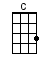 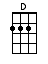 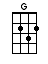 INTRO:  / 1 2 3 4 / [G] / [C] / [G] / [C] /[G] / [C] / [G] / [G] /[G] Love, love me [C] doYou [G] know I love [C] youI'll [G] always be [C] trueSo [C] ple-e-e-ease [C] Love me [G] do [C] whoa-o [G] love me do [C][G] Love, love me [C] doYou [G] know I love [C] youI'll [G] always be [C] trueSo [C] ple-e-e-[C]ease [C] Love me [G] do [C] whoa-o [G] love me do [C]BRIDGE:[D] Someone to love [C] Somebody [G] new[D] Someone to love [C] Someone like [G] you [C] [G][G] Love, love me [C] doYou [G] know I love [C] youI'll [G] always be [C] trueSo [C] ple-e-e-ease [C] Love me [G] do [C] whoa-o [G] love me do [C]INSTRUMENTAL:[D] Someone to love [C] Somebody [G] new[D] Someone to love [C] Someone like [G] you[G] / [G] / [G] / [G] [D] /[G] Love, love me [C] doYou [G] know I love [C] youI'll [G] always be [C] trueSo [C] ple-e-e-ease [C] Love me [G] do [C] whoa-o [G] love me do [C] yeah[G] Love me do [C] whoa-o[G] Love me do [C] / [G]www.bytownukulele.ca